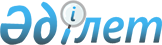 Об установлении охранной зоны и режима природопользования на территории Государственного национального природного парка "Кокшетау" на территории Северо-Казахстанской областиПостановление Акимата Северо-Казахстанской области от 15 февраля 2007 года N 32. Зарегистрировано Департаментом юстиции Северо-Казахстанской области 23 февраля 2007 года N 1641

      В соответствии с подпунктом 9) пункта 1 статьи 27 Закона Республики Казахстан от 23 января 2001 года N 148 "О местном государственном управлении и самоуправлении в Республике Казахстан", подпунктом 11) пункта 2 статьи 10 и статьей 18 Закона Республики Казахстан от 7 июля 2006 года N 175 "Об особо охраняемых природных территориях", статьей 123 Земельного кодекса Республики Казахстан от 20 июня 2003 года N 442, в целях обеспечения особой охраны и защиты Государственного национального природного парка "Кокшетау" от неблагоприятного внешнего воздействия, акимат области ПОСТАНОВЛЯЕТ:

      Сноска. Преамбула с изменением, внесенным постановлением акимата Северо-Казахстанской области от 09.09.2010 N 243

      

1. Установить:

      на территории Айыртауского района, района имени Габита Мусрепова Северо-Казахстанской области охранную зону вокруг границы государственного учреждения "Государственный национальный природный парк "Кокшетау" Комитета лесного и охотничьего хозяйства Министерства сельского хозяйства Республики Казахстан (далее - национальный парк) шириной в два километра без изъятия у землепользователей и собственников земельных участков; 

      режим природопользования на территории охранной зоны национального парка согласно приложению; 

      границу охранной зоны аналогичную конфигурации границы национального парка. 

      Сноска. В пункт 1 внесены изменения - постановлением акимата СКО от 12 ноября 2007 года N 257; от 09.09.2010 N 243

       

2. Контроль за исполнением настоящего постановления возложить на заместителя акима области Ескендирова С.С.

       Сноска. В пункт 2 внесены изменения - постановлением акимата СКО от 12 ноября 2007 года N 257

       

3. Настоящее постановление вводится в действие со дня первого официального опубликования.       Аким области 

Приложение

к постановлению акимата области 

от 15 февраля 2007 года N 32  Режим и порядок природопользования на территории охранной зоны государственного учреждения "Государственный национальный природный парк "Кокшетау" Комитета лесного и охотничьего хозяйства Министерства сельского хозяйства Республики Казахстан       1. В охранной зоне государственного учреждения "Государственный национальный природный парк "Кокшетау" Комитета лесного и охотничьего хозяйства Министерства сельского хозяйства Республики Казахстан (далее - национальный парк) разрешаются основные виды традиционной хозяйственной деятельности землепользователей, обеспечивающие устойчивое использование природных ресурсов. 

      2. В охранной зоне национального парка запрещается: 

      1) создание новых и расширение существующих населенных пунктов; 

      2) размещение, проектирование, строительство и эксплуатация объектов, внедрение новых технологий, оказывающих вредное воздействие на экологические системы; 

      3) ведение интенсивных форм сельского и лесного хозяйства с применением токсичных для животного и растительного мира ядохимикатов, удобрений и гербицидов; 

      4) выброс в атмосферу и сброс в открытые водные источники и на рельеф загрязняющих веществ и сточных вод, размещение отходов; 

      5) добыча полезных ископаемых; 

      6) любительская (спортивная) и промысловая охота;

      7) захоронение радиоактивных материалов и промышленных отходов; 

      8) деятельность, способная изменить гидрологический режим экологических систем национального парка (строительство плотин, дамб, гидротехнических сооружений и других объектов, приводящих к прекращению или снижению естественного стока вод); 

      9) интродукция чужеродных видов диких животных и дикорастущих растений; 

      10) другая деятельность, способная оказать вредное воздействие на экологические системы национального парка. 

      3. На территории охранных зон национального парка могут осуществляться различные формы хозяйственной деятельности, не оказывающие негативного воздействия на состояние его экологических систем: 

      1) лесохозяйственная деятельность; 

      2) традиционное землепользование, включая пастьбу скота и сенокошение, а также иная деятельность в рамках обеспечения долговременной сохранности и неуязвимости биологического разнообразия; 

      3) туристская и рекреационная деятельность; 

      4) использование минеральных вод, бальнеологических и климатических ресурсов; 

      5) промысловое и любительское (спортивное) рыболовство; 

      6) проведение наземных и авиационных работ по тушению лесных и степных пожаров; 

      7) рекультивация нарушенных земель; 

      8) восстановление лесных и иных растительных сообществ; 

      9) восстановление среды обитания и численности диких животных; 

      10) использование земельных участков для обустройства мест пребывания туристов, устройства питомников для искусственного размножения, выращивания, разведения эндемичных, редких и исчезающих видов растений и животных, а также для строительства служебных зданий (кордонов) для проживания работников национального парка, предоставления им служебных земельных наделов. 

      4. В охранной зоне национального парка при осуществлении видов деятельности, указанных в пункте 3 настоящего Приложения, должны предусматриваться и осуществляться мероприятия по сохранению среды обитания и условий размножения объектов животного и растительного мира, путей миграции и мест концентрации животных, обеспечиваться неприкосновенность участков, представляющих особую ценность в качестве среды обитания диких животных, а также иных объектов национального парка. 
					© 2012. РГП на ПХВ «Институт законодательства и правовой информации Республики Казахстан» Министерства юстиции Республики Казахстан
				